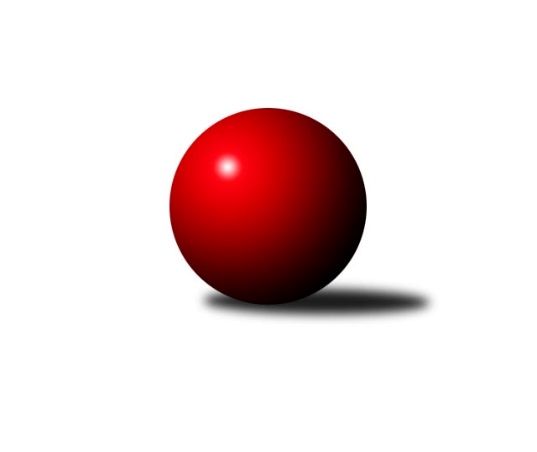 Č.16Ročník 2021/2022	28.4.2024 Jihomoravský KP1 sever 2021/2022Statistika 16. kolaTabulka družstev:		družstvo	záp	výh	rem	proh	skore	sety	průměr	body	plné	dorážka	chyby	1.	TJ Sokol Brno IV	15	13	0	2	84.0 : 36.0 	(112.5 : 67.5)	2518	26	1736	782	33.7	2.	KK Orel Telnice	15	12	0	3	86.5 : 33.5 	(117.5 : 62.5)	2582	24	1757	825	26.6	3.	SK Brno Žabovřesky	14	9	1	4	69.5 : 42.5 	(98.5 : 69.5)	2535	19*	1755	780	30.9	4.	SOS Židenice	15	8	1	6	61.5 : 58.5 	(93.0 : 87.0)	2486	17	1736	751	42.3	5.	KK Mor.Slávia Brno D	14	8	0	6	55.0 : 57.0 	(78.5 : 89.5)	2477	16	1714	763	41	6.	KK Mor.Slávia Brno B	15	7	2	6	65.5 : 54.5 	(95.5 : 84.5)	2551	16	1771	780	39.2	7.	TJ Sokol Husovice D	15	8	0	7	63.5 : 56.5 	(88.5 : 91.5)	2481	16	1743	737	42	8.	KK Velen Boskovice	15	6	2	7	62.5 : 57.5 	(99.5 : 80.5)	2440	14	1707	734	47.5	9.	KK Orel Ivančice	15	6	1	8	54.0 : 66.0 	(83.0 : 97.0)	2419	13	1695	724	45.3	10.	SKK Veverky Brno	14	5	0	9	46.5 : 65.5 	(72.0 : 96.0)	2392	10	1684	708	39.9	11.	KK Mor.Slávia Brno C	15	4	0	11	35.0 : 85.0 	(66.5 : 113.5)	2391	8	1700	691	53.7	12.	KS Devítka Brno	15	3	1	11	42.0 : 78.0 	(73.5 : 106.5)	2326	7	1634	693	51.5	13.	KK Slovan Rosice C	13	2	0	11	34.5 : 69.5 	(61.5 : 94.5)	2459	4	1721	738	48.8Tabulka doma:		družstvo	záp	výh	rem	proh	skore	sety	průměr	body	maximum	minimum	1.	TJ Sokol Brno IV	8	8	0	0	51.0 : 13.0 	(66.5 : 29.5)	2559	16	2620	2476	2.	KK Orel Telnice	7	7	0	0	50.5 : 5.5 	(66.5 : 17.5)	2664	14	2713	2581	3.	KK Mor.Slávia Brno B	8	6	1	1	44.5 : 19.5 	(57.5 : 38.5)	2616	13	2749	2453	4.	KK Velen Boskovice	7	6	0	1	42.5 : 13.5 	(56.0 : 28.0)	2373	12	2460	2298	5.	KK Orel Ivančice	7	6	0	1	38.0 : 18.0 	(52.0 : 32.0)	2500	12	2619	2400	6.	SK Brno Žabovřesky	7	5	1	1	37.5 : 18.5 	(53.5 : 30.5)	2554	11*	2594	2471	7.	SOS Židenice	9	5	1	3	39.0 : 33.0 	(57.5 : 50.5)	2504	11	2636	2412	8.	SKK Veverky Brno	7	5	0	2	37.0 : 19.0 	(48.0 : 36.0)	2556	10	2628	2487	9.	TJ Sokol Husovice D	7	5	0	2	35.0 : 21.0 	(47.0 : 37.0)	2624	10	2665	2565	10.	KK Mor.Slávia Brno D	7	4	0	3	28.0 : 28.0 	(41.0 : 43.0)	2541	8	2615	2487	11.	KK Mor.Slávia Brno C	7	4	0	3	26.5 : 29.5 	(39.5 : 44.5)	2502	8	2545	2435	12.	KS Devítka Brno	8	3	1	4	33.0 : 31.0 	(49.5 : 46.5)	2515	7	2563	2441	13.	KK Slovan Rosice C	6	1	0	5	17.0 : 31.0 	(30.0 : 42.0)	2517	2	2603	2433Tabulka venku:		družstvo	záp	výh	rem	proh	skore	sety	průměr	body	maximum	minimum	1.	TJ Sokol Brno IV	7	5	0	2	33.0 : 23.0 	(46.0 : 38.0)	2511	10	2613	2418	2.	KK Orel Telnice	8	5	0	3	36.0 : 28.0 	(51.0 : 45.0)	2571	10	2734	2371	3.	SK Brno Žabovřesky	7	4	0	3	32.0 : 24.0 	(45.0 : 39.0)	2544	8	2693	2346	4.	KK Mor.Slávia Brno D	7	4	0	3	27.0 : 29.0 	(37.5 : 46.5)	2483	8	2690	2207	5.	SOS Židenice	6	3	0	3	22.5 : 25.5 	(35.5 : 36.5)	2483	6	2566	2395	6.	TJ Sokol Husovice D	8	3	0	5	28.5 : 35.5 	(41.5 : 54.5)	2487	6	2668	2272	7.	KK Mor.Slávia Brno B	7	1	1	5	21.0 : 35.0 	(38.0 : 46.0)	2547	3	2689	2462	8.	KK Slovan Rosice C	7	1	0	6	17.5 : 38.5 	(31.5 : 52.5)	2449	2	2544	2350	9.	KK Velen Boskovice	8	0	2	6	20.0 : 44.0 	(43.5 : 52.5)	2450	2	2547	2327	10.	KK Orel Ivančice	8	0	1	7	16.0 : 48.0 	(31.0 : 65.0)	2402	1	2575	2316	11.	SKK Veverky Brno	7	0	0	7	9.5 : 46.5 	(24.0 : 60.0)	2359	0	2489	2216	12.	KS Devítka Brno	7	0	0	7	9.0 : 47.0 	(24.0 : 60.0)	2343	0	2630	2096	13.	KK Mor.Slávia Brno C	8	0	0	8	8.5 : 55.5 	(27.0 : 69.0)	2393	0	2523	2252Tabulka podzimní části:		družstvo	záp	výh	rem	proh	skore	sety	průměr	body	doma	venku	1.	KK Orel Telnice	13	11	0	2	76.5 : 27.5 	(104.5 : 51.5)	2596	22 	6 	0 	0 	5 	0 	2	2.	TJ Sokol Brno IV	13	11	0	2	72.0 : 32.0 	(97.5 : 58.5)	2504	22 	7 	0 	0 	4 	0 	2	3.	SK Brno Žabovřesky	13	8	1	4	63.5 : 40.5 	(91.0 : 65.0)	2535	17* 	4 	1 	1 	4 	0 	3	4.	SOS Židenice	13	7	1	5	54.5 : 49.5 	(81.0 : 75.0)	2491	15 	4 	1 	3 	3 	0 	2	5.	TJ Sokol Husovice D	13	7	0	6	55.0 : 49.0 	(77.5 : 78.5)	2474	14 	4 	0 	2 	3 	0 	4	6.	KK Mor.Slávia Brno D	13	7	0	6	49.0 : 55.0 	(71.0 : 85.0)	2441	14 	4 	0 	3 	3 	0 	3	7.	KK Velen Boskovice	13	5	2	6	55.5 : 48.5 	(88.5 : 67.5)	2440	12 	5 	0 	1 	0 	2 	5	8.	KK Mor.Slávia Brno B	13	5	2	6	53.0 : 51.0 	(78.5 : 77.5)	2547	12 	5 	1 	1 	0 	1 	5	9.	KK Orel Ivančice	13	5	1	7	45.0 : 59.0 	(70.0 : 86.0)	2428	11 	5 	0 	1 	0 	1 	6	10.	SKK Veverky Brno	13	5	0	8	44.5 : 59.5 	(67.0 : 89.0)	2393	10 	5 	0 	1 	0 	0 	7	11.	KK Mor.Slávia Brno C	13	4	0	9	33.0 : 71.0 	(59.5 : 96.5)	2413	8 	4 	0 	2 	0 	0 	7	12.	KS Devítka Brno	13	3	1	9	38.0 : 66.0 	(65.0 : 91.0)	2371	7 	3 	1 	3 	0 	0 	6	13.	KK Slovan Rosice C	12	2	0	10	32.5 : 63.5 	(57.0 : 87.0)	2446	4 	1 	0 	5 	1 	0 	5Tabulka jarní části:		družstvo	záp	výh	rem	proh	skore	sety	průměr	body	doma	venku	1.	KK Mor.Slávia Brno B	2	2	0	0	12.5 : 3.5 	(17.0 : 7.0)	2689	4 	1 	0 	0 	1 	0 	0 	2.	TJ Sokol Brno IV	2	2	0	0	12.0 : 4.0 	(15.0 : 9.0)	2570	4 	1 	0 	0 	1 	0 	0 	3.	KK Mor.Slávia Brno D	1	1	0	0	6.0 : 2.0 	(7.5 : 4.5)	2690	2 	0 	0 	0 	1 	0 	0 	4.	SK Brno Žabovřesky	1	1	0	0	6.0 : 2.0 	(7.5 : 4.5)	2563	2 	1 	0 	0 	0 	0 	0 	5.	KK Orel Telnice	2	1	0	1	10.0 : 6.0 	(13.0 : 11.0)	2589	2 	1 	0 	0 	0 	0 	1 	6.	KK Orel Ivančice	2	1	0	1	9.0 : 7.0 	(13.0 : 11.0)	2465	2 	1 	0 	0 	0 	0 	1 	7.	TJ Sokol Husovice D	2	1	0	1	8.5 : 7.5 	(11.0 : 13.0)	2653	2 	1 	0 	0 	0 	0 	1 	8.	SOS Židenice	2	1	0	1	7.0 : 9.0 	(12.0 : 12.0)	2490	2 	1 	0 	0 	0 	0 	1 	9.	KK Velen Boskovice	2	1	0	1	7.0 : 9.0 	(11.0 : 13.0)	2410	2 	1 	0 	0 	0 	0 	1 	10.	SKK Veverky Brno	1	0	0	1	2.0 : 6.0 	(5.0 : 7.0)	2534	0 	0 	0 	1 	0 	0 	0 	11.	KK Slovan Rosice C	1	0	0	1	2.0 : 6.0 	(4.5 : 7.5)	2537	0 	0 	0 	0 	0 	0 	1 	12.	KS Devítka Brno	2	0	0	2	4.0 : 12.0 	(8.5 : 15.5)	2330	0 	0 	0 	1 	0 	0 	1 	13.	KK Mor.Slávia Brno C	2	0	0	2	2.0 : 14.0 	(7.0 : 17.0)	2385	0 	0 	0 	1 	0 	0 	1 Zisk bodů pro družstvo:		jméno hráče	družstvo	body	zápasy	v %	dílčí body	sety	v %	1.	Marek Rozsíval 	TJ Sokol Brno IV 	13	/	14	(93%)	25	/	28	(89%)	2.	Ondřej Němec 	KK Mor.Slávia Brno B 	12	/	12	(100%)	23	/	24	(96%)	3.	Jiří Šimeček 	KK Orel Telnice 	11	/	12	(92%)	17.5	/	24	(73%)	4.	Lukáš Chadim 	TJ Sokol Brno IV 	11	/	13	(85%)	19	/	26	(73%)	5.	Ivo Hostinský 	KK Mor.Slávia Brno B 	11	/	15	(73%)	18	/	30	(60%)	6.	Petr Žažo 	KK Mor.Slávia Brno C 	10.5	/	15	(70%)	20	/	30	(67%)	7.	Soňa Lahodová 	SOS Židenice 	10	/	11	(91%)	15	/	22	(68%)	8.	Richard Coufal 	SK Brno Žabovřesky  	10	/	12	(83%)	20	/	24	(83%)	9.	František Hrazdíra 	KK Orel Telnice 	10	/	12	(83%)	19.5	/	24	(81%)	10.	Jiří Krev 	SOS Židenice 	10	/	12	(83%)	18.5	/	24	(77%)	11.	Miroslav Vítek 	TJ Sokol Brno IV 	10	/	13	(77%)	18	/	26	(69%)	12.	Jan Svoboda 	KK Orel Ivančice 	9	/	11	(82%)	17	/	22	(77%)	13.	Mirek Mikáč 	KK Orel Telnice 	9	/	11	(82%)	16	/	22	(73%)	14.	Milan Mikáč 	KK Orel Telnice 	9	/	13	(69%)	17	/	26	(65%)	15.	Petr Večeřa 	SKK Veverky Brno 	9	/	13	(69%)	15	/	26	(58%)	16.	Oldřich Kopal 	KS Devítka Brno 	9	/	15	(60%)	18	/	30	(60%)	17.	Josef Král 	KK Orel Telnice 	8.5	/	13	(65%)	15	/	26	(58%)	18.	Martin Maša 	KK Orel Ivančice 	8	/	10	(80%)	16	/	20	(80%)	19.	Pavel Dvořák 	KK Orel Telnice 	8	/	12	(67%)	17	/	24	(71%)	20.	Oldřich Šikula 	SK Brno Žabovřesky  	8	/	12	(67%)	16.5	/	24	(69%)	21.	Jiří Rauschgold 	TJ Sokol Husovice D 	8	/	12	(67%)	11.5	/	24	(48%)	22.	Antonín Pitner 	KK Velen Boskovice  	8	/	13	(62%)	17	/	26	(65%)	23.	Igor Sedlák 	TJ Sokol Husovice D 	7.5	/	15	(50%)	17	/	30	(57%)	24.	Dalibor Lang 	KK Mor.Slávia Brno B 	7.5	/	15	(50%)	15	/	30	(50%)	25.	Michaela Šimková 	KK Mor.Slávia Brno D 	7	/	8	(88%)	12	/	16	(75%)	26.	Radim Kozumplík 	TJ Sokol Husovice D 	7	/	10	(70%)	10	/	20	(50%)	27.	Petr Papoušek 	KK Velen Boskovice  	7	/	11	(64%)	14.5	/	22	(66%)	28.	Jan Veselovský 	TJ Sokol Husovice D 	7	/	11	(64%)	13.5	/	22	(61%)	29.	Roman Janderka 	KK Mor.Slávia Brno D 	7	/	11	(64%)	13.5	/	22	(61%)	30.	Milan Hepnárek 	SK Brno Žabovřesky  	7	/	11	(64%)	12	/	22	(55%)	31.	Jana Fialová 	KK Velen Boskovice  	7	/	12	(58%)	16	/	24	(67%)	32.	Jaroslav Sedlář 	KS Devítka Brno 	7	/	14	(50%)	15	/	28	(54%)	33.	Petr Lang 	KK Mor.Slávia Brno B 	7	/	14	(50%)	13.5	/	28	(48%)	34.	Veronika Semmler 	KK Mor.Slávia Brno B 	7	/	15	(47%)	14.5	/	30	(48%)	35.	Tomáš Rak 	SKK Veverky Brno 	6.5	/	11	(59%)	11	/	22	(50%)	36.	Eduard Ostřížek 	SK Brno Žabovřesky  	6.5	/	12	(54%)	12	/	24	(50%)	37.	František Ševčík 	KK Velen Boskovice  	6.5	/	14	(46%)	13.5	/	28	(48%)	38.	Petr Michálek 	KK Velen Boskovice  	6	/	9	(67%)	11	/	18	(61%)	39.	Pavel Suchan 	SOS Židenice 	6	/	9	(67%)	10	/	18	(56%)	40.	Alfréd Peřina 	KK Slovan Rosice C 	6	/	11	(55%)	11.5	/	22	(52%)	41.	Petr Chovanec 	TJ Sokol Husovice D 	6	/	11	(55%)	10.5	/	22	(48%)	42.	Petr Kouřil 	SK Brno Žabovřesky  	6	/	12	(50%)	12	/	24	(50%)	43.	František Kramář 	KK Mor.Slávia Brno D 	6	/	13	(46%)	12	/	26	(46%)	44.	Ladislav Majer 	SOS Židenice 	6	/	14	(43%)	14.5	/	28	(52%)	45.	Miroslav Oujezdský 	KK Mor.Slávia Brno C 	6	/	14	(43%)	14	/	28	(50%)	46.	Jan Bernatík 	KK Mor.Slávia Brno B 	6	/	15	(40%)	10.5	/	30	(35%)	47.	Petr Woller 	SOS Židenice 	5.5	/	15	(37%)	12.5	/	30	(42%)	48.	Jaromíra Čáslavská 	SKK Veverky Brno 	5	/	5	(100%)	6	/	10	(60%)	49.	Vladimír Veselý 	SKK Veverky Brno 	5	/	6	(83%)	9	/	12	(75%)	50.	Zdeněk Holoubek 	TJ Sokol Brno IV 	5	/	8	(63%)	8	/	16	(50%)	51.	Pavel Mecerod 	KK Slovan Rosice C 	5	/	8	(63%)	8	/	16	(50%)	52.	Vojtěch Šmarda 	KK Orel Ivančice 	5	/	9	(56%)	10	/	18	(56%)	53.	Petr Kremláček 	KK Orel Ivančice 	5	/	10	(50%)	11	/	20	(55%)	54.	Vladimír Vondráček 	SK Brno Žabovřesky  	5	/	11	(45%)	12	/	22	(55%)	55.	Jiří Černohlávek 	KS Devítka Brno 	5	/	11	(45%)	10	/	22	(45%)	56.	Radoslav Rozsíval 	TJ Sokol Brno IV 	5	/	13	(38%)	13	/	26	(50%)	57.	Radka Šindelářová 	KK Mor.Slávia Brno D 	5	/	13	(38%)	11	/	26	(42%)	58.	Tereza Nová 	KK Mor.Slávia Brno D 	5	/	14	(36%)	12	/	28	(43%)	59.	Magda Winterová 	KK Slovan Rosice C 	4.5	/	7	(64%)	9	/	14	(64%)	60.	Zdenek Pokorný 	KK Orel Telnice 	4	/	6	(67%)	7	/	12	(58%)	61.	Jana Pavlů 	SKK Veverky Brno 	4	/	9	(44%)	11	/	18	(61%)	62.	Martin Zubatý 	SKK Veverky Brno 	4	/	12	(33%)	11	/	24	(46%)	63.	Jaromír Klika 	KK Orel Ivančice 	4	/	12	(33%)	9	/	24	(38%)	64.	Petr Trusina 	TJ Sokol Husovice D 	4	/	12	(33%)	8	/	24	(33%)	65.	Stanislav Barva 	KS Devítka Brno 	4	/	13	(31%)	8.5	/	26	(33%)	66.	Tomáš Peřina 	TJ Sokol Husovice D 	3	/	4	(75%)	6	/	8	(75%)	67.	Lukáš Lehocký 	TJ Sokol Husovice D 	3	/	6	(50%)	5	/	12	(42%)	68.	Petr Juránek 	KS Devítka Brno 	3	/	7	(43%)	7	/	14	(50%)	69.	Petr Berka 	TJ Sokol Brno IV 	3	/	7	(43%)	6	/	14	(43%)	70.	Jiří Kisling 	KK Mor.Slávia Brno D 	3	/	8	(38%)	7	/	16	(44%)	71.	Petr Ševčík 	KK Velen Boskovice  	3	/	8	(38%)	5	/	16	(31%)	72.	Kamil Ondroušek 	KK Slovan Rosice C 	3	/	9	(33%)	6.5	/	18	(36%)	73.	Věra Matevová 	SOS Židenice 	3	/	10	(30%)	10	/	20	(50%)	74.	Ivana Majerová 	SOS Židenice 	3	/	10	(30%)	7.5	/	20	(38%)	75.	Jiří Dvořák 	KK Orel Telnice 	3	/	11	(27%)	8.5	/	22	(39%)	76.	Alena Bružová 	KK Slovan Rosice C 	3	/	11	(27%)	5	/	22	(23%)	77.	Ondřej Peterka 	KK Orel Ivančice 	3	/	12	(25%)	5	/	24	(21%)	78.	Jaroslav Komárek 	TJ Sokol Brno IV 	2	/	2	(100%)	3	/	4	(75%)	79.	Martin Bublák 	KK Orel Ivančice 	2	/	2	(100%)	3	/	4	(75%)	80.	Petr Vyhnalík 	KK Slovan Rosice C 	2	/	2	(100%)	3	/	4	(75%)	81.	Lenka Indrová 	KK Mor.Slávia Brno C 	2	/	3	(67%)	3	/	6	(50%)	82.	Štěpán Maša 	KK Orel Ivančice 	2	/	4	(50%)	5	/	8	(63%)	83.	Vladimír Malý 	KK Slovan Rosice C 	2	/	4	(50%)	5	/	8	(63%)	84.	Radek Stříž 	KK Velen Boskovice  	2	/	4	(50%)	4	/	8	(50%)	85.	Petra Rejchrtová 	KK Mor.Slávia Brno D 	2	/	4	(50%)	3.5	/	8	(44%)	86.	Cyril Vaško 	KS Devítka Brno 	2	/	4	(50%)	3	/	8	(38%)	87.	Renata Binková 	SOS Židenice 	2	/	5	(40%)	5	/	10	(50%)	88.	Ivo Mareček 	KK Velen Boskovice  	2	/	5	(40%)	3	/	10	(30%)	89.	Milan Čech 	KK Slovan Rosice C 	2	/	7	(29%)	4	/	14	(29%)	90.	Jaroslav Sláma 	KS Devítka Brno 	2	/	9	(22%)	6	/	18	(33%)	91.	Josef Polák 	KK Mor.Slávia Brno C 	2	/	13	(15%)	5.5	/	26	(21%)	92.	Zdeněk Ondráček 	KK Mor.Slávia Brno C 	2	/	13	(15%)	5	/	26	(19%)	93.	Filip Žažo 	KK Mor.Slávia Brno C 	2	/	14	(14%)	7	/	28	(25%)	94.	Zdeněk Žižlavský 	KK Mor.Slávia Brno C 	1.5	/	14	(11%)	6	/	28	(21%)	95.	František Kellner 	KK Mor.Slávia Brno D 	1	/	1	(100%)	2	/	2	(100%)	96.	Miroslav Plachý 	SKK Veverky Brno 	1	/	1	(100%)	1	/	2	(50%)	97.	Marek Škrabal 	TJ Sokol Husovice D 	1	/	2	(50%)	2	/	4	(50%)	98.	Karel Gabrhel 	TJ Sokol Husovice D 	1	/	2	(50%)	2	/	4	(50%)	99.	Jiří Bělohlávek 	KK Mor.Slávia Brno D 	1	/	2	(50%)	2	/	4	(50%)	100.	Zdeněk Kouřil 	SK Brno Žabovřesky  	1	/	2	(50%)	2	/	4	(50%)	101.	Jiří Martínek 	KS Devítka Brno 	1	/	2	(50%)	1	/	4	(25%)	102.	Jiří Hanuš 	KK Mor.Slávia Brno C 	1	/	3	(33%)	4	/	6	(67%)	103.	Marika Celbrová 	KK Mor.Slávia Brno C 	1	/	3	(33%)	2	/	6	(33%)	104.	Martin Večerka 	KK Mor.Slávia Brno D 	1	/	3	(33%)	2	/	6	(33%)	105.	Rudolf Zouhar 	TJ Sokol Brno IV 	1	/	4	(25%)	4	/	8	(50%)	106.	Martin Doležal 	SKK Veverky Brno 	1	/	4	(25%)	2	/	8	(25%)	107.	Adam Eliáš 	KK Orel Ivančice 	1	/	5	(20%)	2	/	10	(20%)	108.	Radek Hnilička 	SKK Veverky Brno 	1	/	5	(20%)	2	/	10	(20%)	109.	Štěpán Kalas 	KK Mor.Slávia Brno D 	1	/	5	(20%)	1.5	/	10	(15%)	110.	Jan Tichák 	KK Slovan Rosice C 	1	/	6	(17%)	1.5	/	12	(13%)	111.	Petr Vaňura 	KK Slovan Rosice C 	1	/	7	(14%)	4	/	14	(29%)	112.	Radka Rosendorfová 	TJ Sokol Brno IV 	1	/	7	(14%)	3	/	14	(21%)	113.	Lucie Kulendíková 	KS Devítka Brno 	1	/	12	(8%)	5	/	24	(21%)	114.	Jan Pípal 	KK Orel Ivančice 	0.5	/	3	(17%)	1	/	6	(17%)	115.	Adam Šoltés 	KK Slovan Rosice C 	0	/	1	(0%)	1	/	2	(50%)	116.	Radim Švihálek 	KK Slovan Rosice C 	0	/	1	(0%)	1	/	2	(50%)	117.	Josef Tesař 	KK Slovan Rosice C 	0	/	1	(0%)	1	/	2	(50%)	118.	Josef Němeček 	KK Mor.Slávia Brno C 	0	/	1	(0%)	1	/	2	(50%)	119.	Martin Staněk 	KS Devítka Brno 	0	/	1	(0%)	0	/	2	(0%)	120.	David Raška 	SKK Veverky Brno 	0	/	1	(0%)	0	/	2	(0%)	121.	Libuše Janková 	TJ Sokol Brno IV 	0	/	1	(0%)	0	/	2	(0%)	122.	Milan Sklenák 	KK Mor.Slávia Brno D 	0	/	1	(0%)	0	/	2	(0%)	123.	Vítězslav Kopal 	KS Devítka Brno 	0	/	1	(0%)	0	/	2	(0%)	124.	Markéta Hrdličková 	KK Slovan Rosice C 	0	/	1	(0%)	0	/	2	(0%)	125.	Karel Krajina 	SKK Veverky Brno 	0	/	1	(0%)	0	/	2	(0%)	126.	Zdeněk Mrkvica 	KK Orel Ivančice 	0	/	2	(0%)	2	/	4	(50%)	127.	Alois Látal 	KK Velen Boskovice  	0	/	2	(0%)	1	/	4	(25%)	128.	Robert Pacal 	TJ Sokol Husovice D 	0	/	2	(0%)	1	/	4	(25%)	129.	Milan Kučera 	KK Mor.Slávia Brno B 	0	/	2	(0%)	0	/	4	(0%)	130.	Jaromír Zukal 	KK Velen Boskovice  	0	/	3	(0%)	1	/	6	(17%)	131.	Ondřej Šipl 	KK Orel Ivančice 	0	/	3	(0%)	1	/	6	(17%)	132.	František Uher 	SKK Veverky Brno 	0	/	5	(0%)	3	/	10	(30%)	133.	Lubomír Böhm 	SKK Veverky Brno 	0	/	5	(0%)	1	/	10	(10%)Průměry na kuželnách:		kuželna	průměr	plné	dorážka	chyby	výkon na hráče	1.	Telnice, 1-2	2554	1753	800	40.0	(425.8)	2.	TJ Sokol Husovice, 1-4	2546	1771	775	46.9	(424.4)	3.	KK MS Brno, 1-4	2544	1762	782	41.5	(424.1)	4.	KK Slovan Rosice, 1-4	2535	1755	780	45.4	(422.6)	5.	Brno Veveří, 1-2	2515	1735	780	31.9	(419.3)	6.	Žabovřesky, 1-2	2488	1725	762	42.8	(414.8)	7.	TJ Sokol Brno IV, 1-4	2468	1714	754	42.1	(411.4)	8.	KK Orel Ivančice, 1-4	2446	1716	730	50.5	(407.7)	9.	Boskovice, 1-2	2341	1638	703	46.8	(390.3)Nejlepší výkony na kuželnách:Telnice, 1-2KK Orel Telnice	2713	10. kolo	František Hrazdíra 	KK Orel Telnice	505	10. koloKK Orel Telnice	2706	8. kolo	Milan Mikáč 	KK Orel Telnice	482	1. koloKK Orel Telnice	2695	15. kolo	Mirek Mikáč 	KK Orel Telnice	482	1. koloKK Orel Telnice	2679	1. kolo	František Hrazdíra 	KK Orel Telnice	477	8. koloKK Orel Telnice	2659	12. kolo	Pavel Dvořák 	KK Orel Telnice	475	5. koloKK Orel Telnice	2616	5. kolo	Pavel Dvořák 	KK Orel Telnice	472	8. koloKK Orel Telnice	2581	3. kolo	Marek Rozsíval 	TJ Sokol Brno IV	464	3. koloSK Brno Žabovřesky 	2519	5. kolo	František Hrazdíra 	KK Orel Telnice	464	15. koloKK Mor.Slávia Brno B	2502	1. kolo	Pavel Dvořák 	KK Orel Telnice	463	12. koloTJ Sokol Brno IV	2455	3. kolo	Pavel Dvořák 	KK Orel Telnice	461	10. koloTJ Sokol Husovice, 1-4SK Brno Žabovřesky 	2693	7. kolo	Jiří Rauschgold 	TJ Sokol Husovice D	501	7. koloKK Mor.Slávia Brno D	2690	16. kolo	Marek Škrabal 	TJ Sokol Husovice D	498	15. koloTJ Sokol Husovice D	2668	14. kolo	Roman Janderka 	KK Mor.Slávia Brno D	484	16. koloTJ Sokol Husovice D	2665	1. kolo	Petr Trusina 	TJ Sokol Husovice D	482	9. koloTJ Sokol Husovice D	2664	3. kolo	Radim Kozumplík 	TJ Sokol Husovice D	481	1. koloKK Orel Telnice	2657	9. kolo	Ondřej Němec 	KK Mor.Slávia Brno B	481	3. koloTJ Sokol Husovice D	2641	9. kolo	Oldřich Kopal 	KS Devítka Brno	479	11. koloTJ Sokol Husovice D	2638	15. kolo	Ladislav Majer 	SOS Židenice	477	5. koloKS Devítka Brno	2630	1. kolo	Petr Trusina 	TJ Sokol Husovice D	476	1. koloKK Mor.Slávia Brno B	2617	3. kolo	Jiří Rauschgold 	TJ Sokol Husovice D	474	5. koloKK MS Brno, 1-4KK Mor.Slávia Brno B	2749	13. kolo	Tomáš Peřina 	TJ Sokol Husovice D	504	16. koloKK Orel Telnice	2734	14. kolo	Martin Maša 	KK Orel Ivančice	501	14. koloKK Mor.Slávia Brno B	2697	14. kolo	Ondřej Němec 	KK Mor.Slávia Brno B	500	14. koloKK Mor.Slávia Brno B	2689	16. kolo	Jan Svoboda 	KK Orel Ivančice	485	14. koloKK Mor.Slávia Brno B	2689	15. kolo	Marek Rozsíval 	TJ Sokol Brno IV	484	7. koloTJ Sokol Husovice D	2668	16. kolo	Ondřej Němec 	KK Mor.Slávia Brno B	482	15. koloKK Orel Telnice	2649	11. kolo	František Hrazdíra 	KK Orel Telnice	482	14. koloKK Mor.Slávia Brno B	2638	2. kolo	Miroslav Vítek 	TJ Sokol Brno IV	481	7. koloKK Mor.Slávia Brno D	2615	13. kolo	Veronika Semmler 	KK Mor.Slávia Brno B	479	2. koloKK Mor.Slávia Brno B	2613	9. kolo	Petr Žažo 	KK Mor.Slávia Brno C	475	2. koloKK Slovan Rosice, 1-4KK Orel Telnice	2701	4. kolo	Oldřich Šikula 	SK Brno Žabovřesky 	481	2. koloKK Slovan Rosice C	2603	4. kolo	Jiří Dvořák 	KK Orel Telnice	480	4. koloSK Brno Žabovřesky 	2571	2. kolo	Magda Winterová 	KK Slovan Rosice C	478	2. koloSOS Židenice	2566	10. kolo	Martin Zubatý 	SKK Veverky Brno	462	16. koloTJ Sokol Husovice D	2556	6. kolo	Zdenek Pokorný 	KK Orel Telnice	460	4. koloSKK Veverky Brno	2555	16. kolo	Jiří Šimeček 	KK Orel Telnice	460	4. koloKK Slovan Rosice C	2552	6. kolo	Josef Král 	KK Orel Telnice	455	4. koloKK Slovan Rosice C	2525	12. kolo	Kamil Ondroušek 	KK Slovan Rosice C	454	4. koloKK Slovan Rosice C	2520	16. kolo	Alena Bružová 	KK Slovan Rosice C	453	4. koloKK Slovan Rosice C	2507	2. kolo	Alena Bružová 	KK Slovan Rosice C	451	6. koloBrno Veveří, 1-2SKK Veverky Brno	2628	8. kolo	Petr Večeřa 	SKK Veverky Brno	472	8. koloTJ Sokol Brno IV	2606	15. kolo	Marek Rozsíval 	TJ Sokol Brno IV	470	15. koloSKK Veverky Brno	2569	12. kolo	Petr Večeřa 	SKK Veverky Brno	459	3. koloSKK Veverky Brno	2569	3. kolo	Jana Pavlů 	SKK Veverky Brno	457	8. koloKK Orel Telnice	2563	6. kolo	Petr Večeřa 	SKK Veverky Brno	456	6. koloSKK Veverky Brno	2554	10. kolo	Martin Zubatý 	SKK Veverky Brno	455	12. koloSKK Veverky Brno	2550	6. kolo	Petr Večeřa 	SKK Veverky Brno	453	15. koloSKK Veverky Brno	2534	15. kolo	Vladimír Veselý 	SKK Veverky Brno	451	15. koloSKK Veverky Brno	2487	1. kolo	Pavel Dvořák 	KK Orel Telnice	448	6. koloTJ Sokol Husovice D	2463	8. kolo	Tomáš Rak 	SKK Veverky Brno	447	3. koloŽabovřesky, 1-2SOS Židenice	2636	14. kolo	Richard Coufal 	SK Brno Žabovřesky 	477	10. koloSK Brno Žabovřesky 	2628	11. kolo	Oldřich Šikula 	SK Brno Žabovřesky 	472	10. koloSOS Židenice	2596	11. kolo	Ladislav Majer 	SOS Židenice	470	11. koloSK Brno Žabovřesky 	2594	4. kolo	Jiří Krev 	SOS Židenice	466	13. koloSK Brno Žabovřesky 	2574	12. kolo	Oldřich Šikula 	SK Brno Žabovřesky 	465	11. koloSK Brno Žabovřesky 	2569	10. kolo	Milan Hepnárek 	SK Brno Žabovřesky 	464	4. koloSK Brno Žabovřesky 	2563	15. kolo	Richard Coufal 	SK Brno Žabovřesky 	463	15. koloSOS Židenice	2563	13. kolo	Richard Coufal 	SK Brno Žabovřesky 	462	11. koloKK Mor.Slávia Brno B	2562	12. kolo	Richard Coufal 	SK Brno Žabovřesky 	459	12. koloKK Slovan Rosice C	2537	15. kolo	Milan Hepnárek 	SK Brno Žabovřesky 	459	11. koloTJ Sokol Brno IV, 1-4TJ Sokol Brno IV	2620	4. kolo	Marek Rozsíval 	TJ Sokol Brno IV	485	16. koloTJ Sokol Brno IV	2613	14. kolo	Marek Rozsíval 	TJ Sokol Brno IV	483	10. koloTJ Sokol Brno IV	2601	13. kolo	Marek Rozsíval 	TJ Sokol Brno IV	475	4. koloTJ Sokol Brno IV	2552	10. kolo	Miroslav Vítek 	TJ Sokol Brno IV	469	13. koloTJ Sokol Brno IV	2541	2. kolo	Miroslav Vítek 	TJ Sokol Brno IV	461	4. koloTJ Sokol Brno IV	2536	8. kolo	Marek Rozsíval 	TJ Sokol Brno IV	460	2. koloTJ Sokol Brno IV	2534	16. kolo	Ondřej Němec 	KK Mor.Slávia Brno B	459	10. koloKK Mor.Slávia Brno B	2512	10. kolo	Marek Rozsíval 	TJ Sokol Brno IV	459	14. koloKK Orel Telnice	2483	16. kolo	Lukáš Chadim 	TJ Sokol Brno IV	454	14. koloTJ Sokol Brno IV	2476	6. kolo	Marek Rozsíval 	TJ Sokol Brno IV	453	13. koloKK Orel Ivančice, 1-4KK Orel Ivančice	2619	5. kolo	Martin Bublák 	KK Orel Ivančice	488	15. koloKK Orel Ivančice	2568	15. kolo	Jan Svoboda 	KK Orel Ivančice	483	5. koloKK Orel Ivančice	2541	1. kolo	František Ševčík 	KK Velen Boskovice 	471	5. koloKK Velen Boskovice 	2530	5. kolo	Martin Maša 	KK Orel Ivančice	470	9. koloSOS Židenice	2499	3. kolo	Soňa Lahodová 	SOS Židenice	461	3. koloKK Orel Ivančice	2484	11. kolo	Petr Papoušek 	KK Velen Boskovice 	460	5. koloKK Orel Ivančice	2458	3. kolo	Martin Maša 	KK Orel Ivančice	459	5. koloKK Mor.Slávia Brno D	2454	1. kolo	Jan Svoboda 	KK Orel Ivančice	451	1. koloKK Orel Ivančice	2431	9. kolo	Miroslav Oujezdský 	KK Mor.Slávia Brno C	450	11. koloKK Mor.Slávia Brno C	2422	11. kolo	Petr Večeřa 	SKK Veverky Brno	445	9. koloBoskovice, 1-2KK Velen Boskovice 	2460	2. kolo	Marek Rozsíval 	TJ Sokol Brno IV	443	11. koloTJ Sokol Brno IV	2418	11. kolo	Petr Papoušek 	KK Velen Boskovice 	437	13. koloKK Velen Boskovice 	2385	13. kolo	Richard Coufal 	SK Brno Žabovřesky 	428	13. koloKK Velen Boskovice 	2381	16. kolo	Petr Michálek 	KK Velen Boskovice 	428	2. koloKK Velen Boskovice 	2372	11. kolo	Jana Fialová 	KK Velen Boskovice 	424	2. koloKK Orel Telnice	2371	2. kolo	Petr Michálek 	KK Velen Boskovice 	423	11. koloSK Brno Žabovřesky 	2346	13. kolo	Petr Ševčík 	KK Velen Boskovice 	420	2. koloKK Velen Boskovice 	2340	6. kolo	Antonín Pitner 	KK Velen Boskovice 	420	4. koloKK Velen Boskovice 	2298	4. kolo	Jiří Hanuš 	KK Mor.Slávia Brno C	419	16. koloTJ Sokol Husovice D	2272	4. kolo	Oldřich Šikula 	SK Brno Žabovřesky 	416	13. koloČetnost výsledků:	8.0 : 0.0	6x	7.0 : 1.0	19x	6.5 : 1.5	2x	6.0 : 2.0	25x	5.5 : 2.5	2x	5.0 : 3.0	10x	4.5 : 3.5	1x	4.0 : 4.0	4x	3.5 : 4.5	1x	3.0 : 5.0	6x	2.5 : 5.5	1x	2.0 : 6.0	14x	1.0 : 7.0	4x	0.0 : 8.0	1x